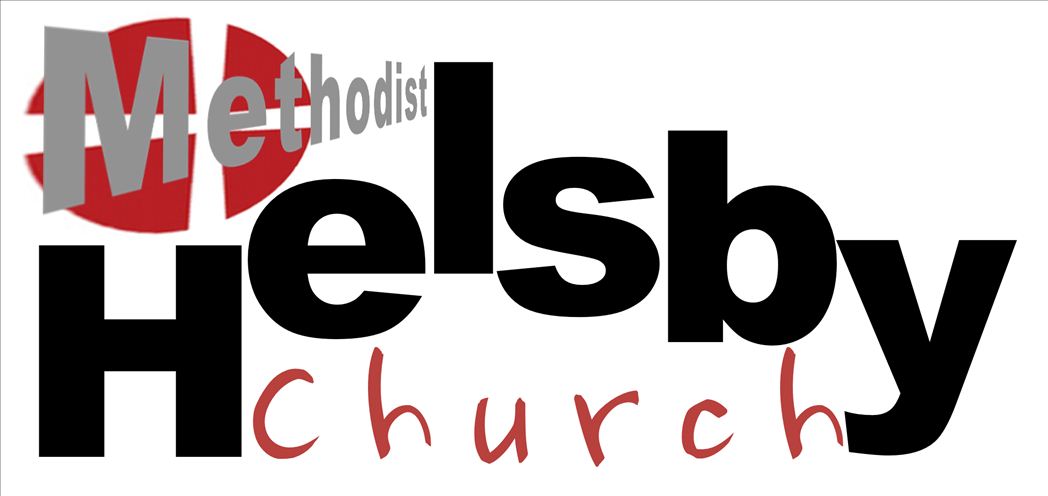 mShowing God's love in Christ to our community through prayer, witness and serviceWelcome!In the name of Jesus Christ, we warmly welcome you to our service today. Thank you for the enrichment you bring to our worship by your praise and fellowship. Please continue in fellowship by joining us for refreshments after the servicePrayer is offered at the end of Morning Service – please sit on the front row and a member of the Prayer Team will come to you.Please ask a Steward about large print hymnbooks if required. Hearing Loop availableFor wisdom will enter your heart, and knowledge will be pleasant to your soul.” Proverbs 2 v10Sunday 8th October 2017  ‘Before the service, speak to God. During the service, let God speak to you.   After the service speak to one another’Muddles RotasThe Muddles kitchen rota for after October half-term are now available on the porch table for those who do not receive them by email.  Many thanks for your continued help and support.  If anybody would like to join this rota or know more about what is involved, please have a word with me.Thanks   Cath Clarke (email: cathclarke.hmc@gmail.com) Hope Journey  
A big thank you to all who have volunteered to help with this year's schools event 'Hope Journey: Remembering' on 17th October.  Scripts for workshop leaders and information sheets for all involved are available on a table in the Link from today. We do need to provide refreshments on the day so if you are able to help with this, please speak to me as soon as possible.Also, if you can help on the afternoon of Monday 16th October from 2pm, we need as much help as possible to unload the van and set up all the resources for the next day.  Many hands make light work so even if you're not involved in the event itself, please do consider helping in this way.  If anyone needs more information, I am more than happy to talk to you.Cath Clarke   email:cathclarke.hmc@gmail.comSave the date! The Annual Quiz Night is on Saturday 18th November at the community centre, 7pm. Tickets are £6 (£5 for under 16s) that includes a fantastic quiz, together with a pie & pea supper and pudding – bargain! Tickets will be on sale soon. A Call for New StewardsWe are desperately in need of two new stewards. If you are interested at all and/or would like to find out what being a steward entails please contact John Dearden, Jon Ford,  Dave Penny or Dave Taylor  for more information. If you feel that you would be interested but could not commit long term a trial period could be possible rather than a full year.West Cheshire Foodbank This Harvest we have taken 90KG to the Foodbank which will feed 4 families.Thank you very much from everyone at the West Cheshire Foodbank. Please continue to help by donating an item or two from our shopping list to ensure we can provide help to people in crisis: UHT Milk and UHT Juice, Tinned Potatoes, Tinned Custard, Tinned Fish, Tinned Spaghetti, Instant Coffee 100g, Cup-a- Soups, , Instant Mash, Cereal.Notice from CircuitFurther to the article in the last Circuit Newsletter (p18) from Rev'd David Speed -David Cronin, a journalist will be coming to speak about 'Balfour's Shadow' and how it has affected the situation in Israel / Palestine on Friday 20th October at Binks Building, Chester University, Parkgate Road, Chester at 7.30pm. This has been arranged by Chester Friends for Palestine ( See poster in The Link)Service recordings – Our morning services are usually recorded and available on a memory stick to be played on computer at home, or on listening devices available from Church. If you know of someone who is unable to be at this morning’s serviceplease let the Duty Steward know and we will do our best to make it available.Drop in every Friday 10.00am - 12 noon in The Link.   We’re a friendly group who      meet for friendship and fellowship. We knit, sew, do craftwork, plus board games, read newspapers and sometimes have music too. Open to all (men included). Tea, Coffee and Biscuits provided. Share your good news.  Viv Robinson has now taken on the roll of Booking Secretary, and so she now has the Church Diary .Please contact her if you need to make a booking tel. 722338 or email her on  geofviv@gmail.comThere is a prayer diary on the small table in the vestibule and it will remain therethroughout the year. You are invited to put in anyone's name that you wish us as a   church family to pray for in the service each Sunday.                                             Church OfficeThe Church Office is staffed on Wednesday and Thursday mornings.                          Weekly Notices:  Prepared by Heather Oulton 727217 or hmcadmin@btinternet.com    Item for inclusion in the Notices should be advised before 12.00 noon on Thursday       Activities for the Week AheadMonday9thMuddles 10.00am – 12.00 noon in the Link. Muddles is a friendly and fun mums and tots group, we also welcome of course dads, grandparents, carers and child-minders. We enjoy play-time, healthy snack time and song-time, so why not come along and join the fun! (Cath Clarke 727217)Tuesday 10thWalking Football for the over 55’s  5.00pm – 6.00pm  at Frodsham Leisure Centre  £3.00Wednesday 11thHallastone Road House Group 11.30am – 1.00pm in The Oasis( Colin and Catherine Holden 723161)Steve Lightfoot’s Housegroup 8pm at 184 Chester Road( Rachel’s House) ( Steve Lightfoot 723071)Thursday 12thMuddles 9.30am – 11.30am in the Link followed by:Mice from 11.30am – 12.00noon in Church ( Cath Clarke 727217) `Friday13th“Time For Prayer” 9.30am – 10.00am in ChurchFriday Drop-in 10am – 12 noon in The Link (Church Office 727217 )Rota Duties                                   This WeekNext WeekWelcoming StewardsMaureen SpenceRosemary OultonKate WoodHazel DixonTeaAndrea WalkerViv RobinsonNorma DeardenLucy PennySound deskColin HoldenSteve HughesReaderLucy PennyNorma DeardenPre-Worship PrayersNicola LightfootSteve LightfootFlowersMarjorie ChevalierCatherine HoldenFoodbank RotaColin Holden Ian Oulton